Dr. Beth Ann Smith              	Welcome to Algebra I! I am very excited about the new semester and the opportunity to teach you Algebra I.The fundamental purpose of Algebra I is to formalize and extend the mathematics that students learned in the middle grades. This is the first course in a sequence of courses designed to provide students with a rigorous program of study in mathematics. The critical areas, organized into units, deepen and extend understanding of linear relationships, in part by contrasting them with exponential phenomena, and in part by applying linear models to data that exhibit a linear trend.  It includes radical, polynomial and rational expressions, basic functions and their graphs, simple equations, complex numbers, quadratic functions, sample statistics, and curve fitting.  The Mathematical Practice Standards apply throughout each course and, together with the content standards, prescribe that students experience mathematics as a coherent, useful, and logical subject that makes use of their ability to make sense of problem situations.If you see that you are having difficulties in my class, please see me for extra help.  I am available before school or after school.  Please give me an advance notice if you plan to stay after school. If this time is a problem, please let me know.  Additional help is available from any math teacher.   My informationClassroom #405To Contact Me: email address: bsmith@vidalia-city.k12.ga.usGrading System  Tests:  35% All tests are cumulative so material covered previously can show up on any test. All tests are will be announced.  Quizzes: 25% Quizzes may or may not be announced.  Students should be prepared everyday to take a short quiz over information given on the previous day.  Quizzes that cover several sections will be announced.   Daily: 20% Daily work consists of homework from the book, worksheets, vocabulary quizzes and class work. Students will receive a zero for each missing assignment. EXAM:  20% A semester exam will be given at the end of the semester.Make Up Work: Any graded work missed has to be made up before or after school within three  days for full credit. NO assignments will be made up during class, but must be made up before or after school.  Supplies🖊 	Pencils🖊 	Three-ring binder (2 inch)/Loose leaf paper🖊 	1 Composition book (for notes)🖊 	1 Spiral Notebook (for Warm Ups and working problems)🖊 	Graph Paper🖊 	Highlighter(s)🖊 	Glue stick🖊 	Texas Instrument TI-30XS MultiviewExpectations You will be expected to be an active participant in   class everyday. I expect you to come to class prepared with your notebook, composition book, calculator, and pencils every day. While I will often provide your notes, you are expected to pay attention in class, ask questions when you don’t understand a concept, and share ideas with the rest of the class.  If you are having trouble with a concept and need additional help, I expect you to set up a time with me for tutoring ASAP.  I also expect you to be in class and on time every day unless there is an emergency.  When you are absent or tardy, you miss vital first hand information.  If you do have to be absent, you are responsible for getting your notes, assignments, and all information discussed the first day you return.  Any graded work missed has to be made up before or after school within three days for full credit.  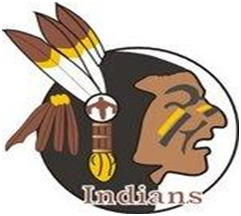 Positive Learning is much richer if it does not occur in isolation. Sharing perspectives while learning a concept can only broaden one’s knowledge and understanding of that concept.  You will be asked to cooperate with your classmates in the process of learning. Respectful A productive classroom is one in which each student respects the rights of other students to learn, even if that learning requires a different mode of instruction or moves at a different pace. You will be asked to exhibit such respect for your classmates. Involved In order to learn mathematics, one must do mathematics.  Many activities to help you learn mathematics have been designed for you to do both in class and at home.  You will be asked to become involved in these activities. Dependable Each student is ultimately in control of his/her own learning. You will be asked to accept that responsibility through such activities as keeping a good notebook, being prepared for class, asking questions and actively pursuing help when it is needed.Excellence You will be expected to be an active participant in class every day.  I expect you to come to class prepared and attempt all work assigned to you to the best of your ability. 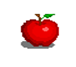 